Društvo staršev, otrok in mladine Slovenska Bistrica "BISTRIŠKI ŠKRAT"Tomšičeva ulica 23, 2310 Slovenska Bistricatel: 070 320 909; e-mail: bistriski.skrat@gmail.com; web: facebookPohod po ŠKRATOVI POTI na Roglisobota, 10.6.2017 ob 8.30 uri 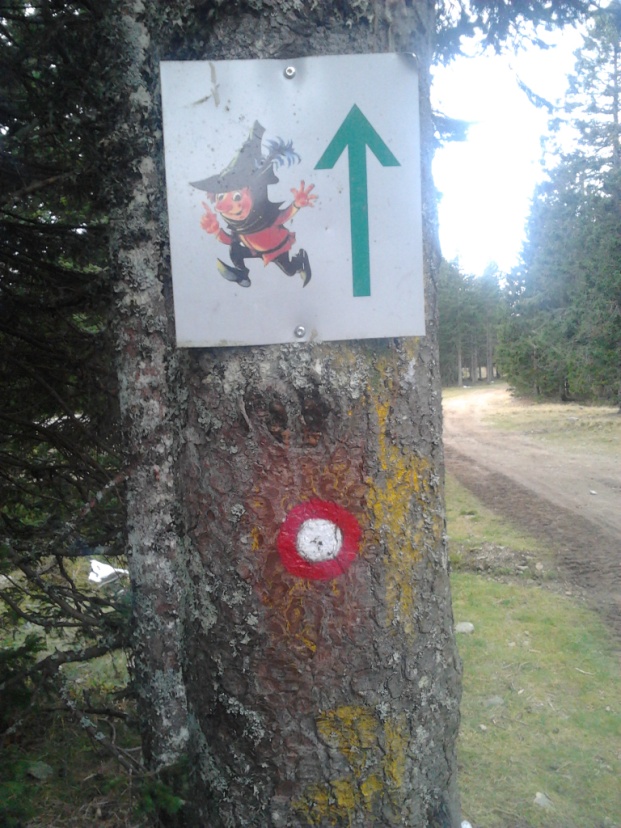 Zberemo se na parkirišču pred trgovino Hofer Slovenska BistricaPrevoz z lastnimi avtomobili na Roglo. Medgeneracijsko druženje....Sam pohod je nezahteven, primeren tako za otroke kot odrasle.Obujte in oblecite se vremenu primerno, prav tako pa ne pozabite na pijačo (čaj, voda,...) in kakšen prigrizek (sendvič, jabolko,...)Sam pohod bomo zaključili najkasneje do 13.00 ureOBVEZNE predhodne prijave do četrtka, 8.6.2017 namail: bistriski.skrat@gmail.com ali 070 320 909